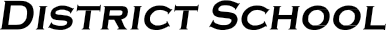 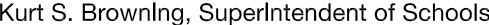 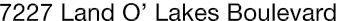 Finance Services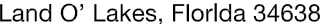 Joanne Millovitsch, Director of Finance813/ 794-2268	727/ 774-2268352/ 524-2268	Fax:  813/ 794-2266 e-mail:  jmillovi@pasco.k12.fl.usMEMORANDUMDate:	June 16, 2014To:	School Board MembersFrom:    Joanne Millovitsch, Director of Finance ServicesRe:	Attached Warrant List for the week of June 10, 2014Please review the current computerized list. These totals include computer generated, handwritten and cancelled checks.Warrant numbers 879739-880105.…………………………….……………………........................$5,958,017.01Amounts disbursed in Fund 1100 ........................................................................................................2,504,609.11Amounts disbursed in Fund 1300 ........................................................................................................1,198,874.78Amounts disbursed in Fund 1400 ...............................................................................................................5,799.67Amounts disbursed in Fund 2918 ..................................................................................................................300.00Amounts disbursed in Fund 3710 .............................................................................................................11,519.80Amounts disbursed in Fund 3713 ...............................................................................................................3,050.00Amounts disbursed in Fund 3714 .............................................................................................................30,635.10Amounts disbursed in Fund 3900 ........................................................................................................1,044,201.71Amounts disbursed in Fund 3903 ...............................................................................................................6,339.56Amounts disbursed in Fund 3921 .............................................................................................................43,927.87Amounts disbursed in Fund 4100 ...........................................................................................................208,222.88Amounts disbursed in Fund 4210 ...........................................................................................................360,728.27Amounts disbursed in Fund 4220 .............................................................................................................22,881.48Amounts disbursed in Fund 4260 ...............................................................................................................2,438.40Amounts disbursed in Fund 4320 ....................................................................................................................12.91Amounts disbursed in Fund 4340 ...............................................................................................................2,766.00Amounts disbursed in Fund 7110 ..................................................................................................................299.34Amounts disbursed in Fund 7130 ...........................................................................................................161,052.62Amounts disbursed in Fund 7140 ....................................................................................................................97.71Amounts disbursed in Fund 7921 ...........................................................................................................259,090.04Amounts disbursed in Fund 7922 .............................................................................................................62,938.48Amounts disbursed in Fund 7923 ..................................................................................................................625.21Amounts disbursed in Fund 8506 ...............................................................................................................2,000.00Amounts disbursed in Fund 9210 .............................................................................................................25,606.07Warrants are combined lists of Accounts Payable for four check runs. Confirmation of the approval of the June 10, 2014 warrants will be requested at the July 1, 2014 School Board meeting.